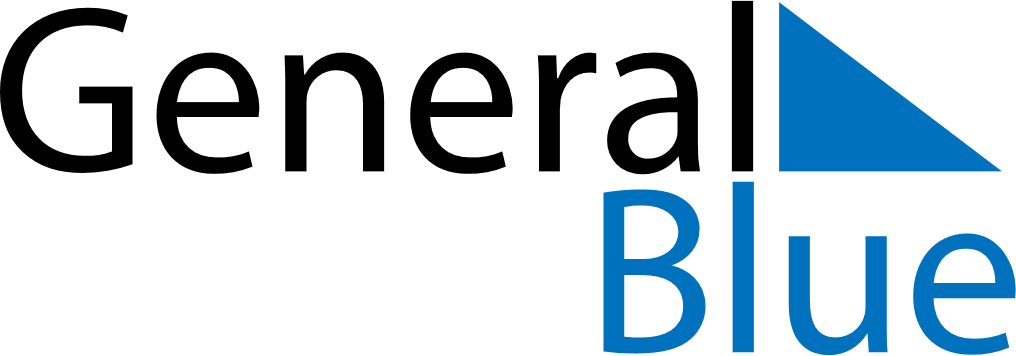 Iceland 2024 HolidaysIceland 2024 HolidaysDATENAME OF HOLIDAYJanuary 1, 2024MondayNew Year’s DayJanuary 6, 2024SaturdayEpiphanyJanuary 19, 2024FridayBóndadagurFebruary 12, 2024MondayBolludagurFebruary 13, 2024TuesdaySprengidagurFebruary 14, 2024WednesdayAsh WednesdayFebruary 18, 2024SundayWoman’s DayMarch 24, 2024SundayPalm SundayMarch 28, 2024ThursdayMaundy ThursdayMarch 29, 2024FridayGood FridayMarch 31, 2024SundayEaster SundayApril 1, 2024MondayEaster MondayApril 18, 2024ThursdayFirst Day of SummerMay 1, 2024WednesdayLabour DayMay 9, 2024ThursdayAscension DayMay 12, 2024SundayMother’s DayMay 19, 2024SundayPentecostMay 20, 2024MondayWhit MondayJune 2, 2024SundayThe Seamen’s DayJune 17, 2024MondayIcelandic National DayAugust 5, 2024MondayCommerce DayOctober 26, 2024SaturdayFirst Day of WinterNovember 16, 2024SaturdayIcelandic Language DayDecember 23, 2024MondaySt Þorlákur’s DayDecember 24, 2024TuesdayChristmas EveDecember 25, 2024WednesdayChristmas DayDecember 26, 2024ThursdayBoxing DayDecember 31, 2024TuesdayNew Year’s Eve